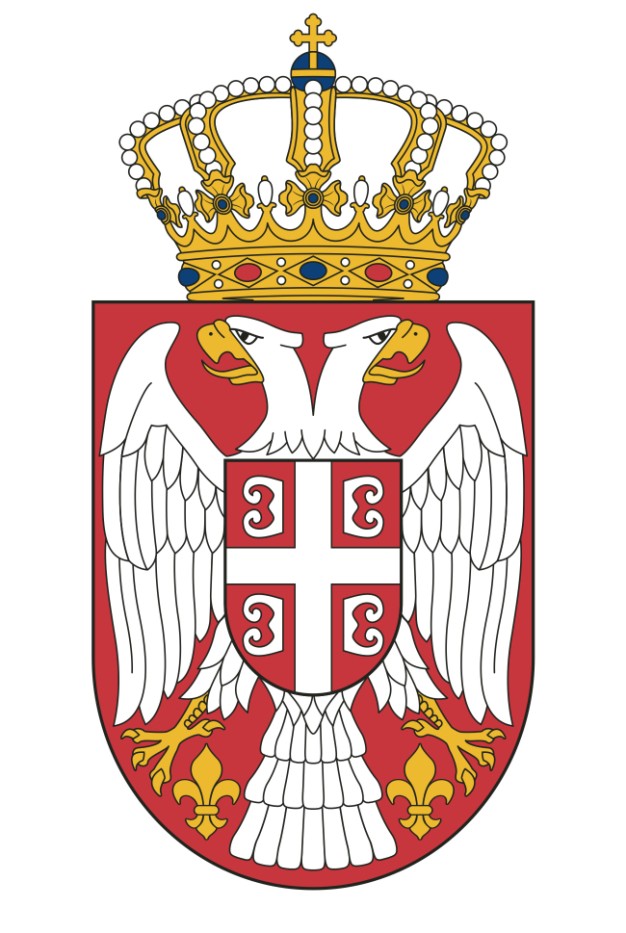                    Република СрбијаМИНИСТАРСТВО ГРАЂЕВИНАРСТВА,   САОБРАЋАЈА И ИНФРАСТРУКТУРЕ            Датум: 19.05.2017. године                           Београд--------------------------------------------------------------------------------------------------------------------------------------------------------КОНАЧНА ЛИСТА ВРЕДНОВАЊА И РАНГИРАЊА ПРЕДЛОГА ПРОЈЕКАТАПРИСТИГЛИХ НА ЈАВНИ КОНКУРС ЗА СУФИНАНСИРАЊЕ ПРОЈЕКАТА УДРУЖЕЊА И ДРУГИХ ОРГАНИЗАЦИЈА ЦИВИЛНОГ ДРУШТВА  У ОБЛАСТИ СОЦИЈАЛНОГ СТАНОВАЊА У 2017. ГОДИНИЛИСТА ПРИЈАВА КОЈЕ СУ ИСПУНИЛЕ УСЛОВЕ ЈАВНОГ КОНКУРСА И КОЈЕ СУ ИСПУНИЛЕ УСЛОВЕ ЗА РАНГИРАЊЕРедни бројЕвиденциони бројПОДНОСИЛАЦ ПРИЈАВЕНАЗИВ ПРОЈЕКТАПотраживана средства од министарстваБрој бодоваОдобрена средства за суфинансирање19Удружење професионалаца у образовању и учењу „АПЕЛ“ из ЛесковцаМобилијар за децу жртве породичног насиља у Прихватилишту за жене и децу жртве насиља у породици-Сигурна кућа961.878,2482961.878,2421Удружење за друштвени развој младих „Интерактив“ из Крагујевца„Бољи услови боравка у Сигурној кући у Крагујевцу“797.500,0081797.500,0032Друштво за унапређење положаја вулнерабилних друштвених група из ПанчеваУређење и опремање дворишта Прихватилишта за жене и децу жртве породичног насиља – Сигурна кућа Панчево989.323,0077989.323,0044„...из круга-Војводина“, организација за подршку женама са инвалидитетом из Новог СадаУнапредити доступност услуге стамбеног збрињавања жртава породичног насиља за жене и децу са физичким и сензорним инвалидитетом999.200,0074927.200,0055Организација за заштиту права и подршку особама са инвалидитетом „Из круга-Ниш“ из НишаЗаштитимо се зеленилом696.180,0074696.180,00610Удружење грађана „Одбор за људска права“ из ВрањаГрађевински радови на објекту Сигурне куће810.020,9072810.020,9077Удружење грађана „Саветовалиште против насиља у породици“ из БеоградаСигурна кућа у Београду-за боље сутра967.000,0071967.000,0088Инклузивно креативно едукативни центар „ИН“ из Сремске Митровице„ПРОДУКТИВАН ЖИВОТ“619.500,0068619.500,0096Центар за хумано деловање „Логотера“ из Кладова„Безбедан објекат прихватилишта за жртве насиља-сигурна кућа у Смедереву-Малој Крсни“ 999.492,0067999.492,00103Центар за едукативне иновације из СомбораНадстрешница и сенило „МАЛИНА“982.730,0055488.480,00